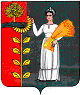 РОССИЙСКАЯ ФЕДЕРАЦИЯ СОВЕТ ДЕПУТАТОВ СЕЛЬСКОГО ПОСЕЛЕНИЯМАЗЕЙСКИЙ СЕЛЬСОВЕТДобринского муниципального района Липецкой области16- сессия депутатов шестого созываР Е Ш Е Н И Еот   «24 »  декабря 2021г                                                                             № 59 -рсО Бюджете сельского поселения Мазейский сельсовет Добринского муниципального района Липецкой области Российской Федерациина 2022 год и на плановый период 2023 и 2024 годов»Рассмотрев представленный администрацией сельского поселения Мазейский сельсовет проект решения «О Бюджете сельского поселения Мазейский сельсовет Добринского муниципального района Липецкой области Российской Федерации на 2022 год и на плановый период 2023 и 2024 годов», руководствуясь Положением «О бюджетном процессе сельского поселения Мазейский сельсовет», Уставом сельского поселения Мазейский сельсовет Добринского муниципального района, учитывая рекомендации публичных слушаний и постоянных комиссий, Совет депутатов сельского поселения Мазейский сельсоветРЕШИЛ:     1.Принять Бюджет сельского поселения Мазейский сельсовет Добринского муниципального района Липецкой области Российской Федерации на 2022 год и на плановый период 2023 и 2024 годов (прилагается)     2.Направить указанный нормативно-правовой акт главе сельского поселения для подписания и официального обнародования.     3.Настоящее решение вступает в силу с 1 января 2022 года.Председатель Совета депутатов   сельского поселения  Мазейский сельсовет                                                              А.Н. НикитинПринят	 Решением Совета депутатов сельского поселения Мазейский сельсоветДобринского муниципального районаЛипецкой области Российской Федерации № 59 -рс от  24.12.2021 г.БЮДЖЕТсельского поселения Мазейский сельсовет Добринского муниципального района Липецкой области Российской Федерации на 2022 год и на плановый период 2023 и 2024 годов  Статья 1. Основные характеристики бюджета сельского поселения на 2022 год и на плановый период 2023 и 2024годов1.Утвердить основные характеристики бюджета сельского поселения на 2022 год:1)общий объем доходов бюджета сельского поселения в сумме 6 061 735,53 рублей, в том числе безвозмездные поступления в сумме 3 561 735,53 рублей;  2)общий объем расходов бюджета сельского поселения в сумме 6 061 735,53 рублей;2.Утвердить основные характеристики бюджета сельского поселения на плановый период 2023 и 2024 годов:1) общий объем доходов бюджета сельского поселения на 2023 год в сумме 5 195 570,56 рублей, в том числе безвозмездные поступления в сумме 2 628 070,56 рублей и на 2024 год в сумме 5 269 730,07 рублей, в том числе безвозмездные поступления в сумме 2 649 730,07 рублей;2)общий объем расходов бюджета сельского поселения на 2023год в сумме5 195 570,56 рублей, в том числе условно утвержденные расходы в сумме 150 000,00 рублей и на 2024 год в сумме 5 269 730,07 рублей, в том числе условно утвержденные расходы в сумме 300000,00 рублей.Статья 2.    Доходы  бюджета сельского поселения на 2022 год и на плановый период  2023 и 2024 годов1.Утвердить объем плановых назначений  бюджета сельского поселения по видам доходов на 2022 год и на плановый период 2023 и 2024 годов согласно приложению 1 к настоящему решению;  2. Утвердить объем межбюджетных трансфертов, предусмотренных к получению из областного бюджета на 2022 год в сумме 2 996 343,53 рублей,  на 2023год в сумме 2 628 070,56 рублей и на 2024 год в сумме 2 649 730,07 рублей согласно приложению  2 к настоящему решению;  3. Утвердить объем межбюджетных трансфертов, предусмотренных к получению из районного бюджета на 2022 год в сумме 565392,00 рубля согласно приложению 3 к настоящему решению.Статья 3. Бюджетные ассигнования бюджета сельского поселения на 2022 год и на плановый период 2023 и 2024 годов1.Утвердить распределение бюджетных ассигнований сельского поселения по разделам и подразделам классификации расходов бюджетов Российской Федерации на 2022 год и на плановый период 2023 и 2024 годов согласно приложению 4 к настоящему решению;  2.Утвердить ведомственную структуру расходов бюджета сельского поселения на 2022 год и на плановый период 2023 и 2024 годов согласно приложению 5 к настоящему решению;  3.Утвердить распределение расходов бюджета сельского поселения по разделам, подразделам, целевым статьям (муниципальным программам и непрограммным направлениям деятельности), группам видов расходов классификации расходов бюджетов Российской Федерации на 2022 год и на плановый период 2023 и 2024 годов согласно приложению 6 к настоящему решению;  4. Утвердить объем бюджетных ассигнований Дорожного фонда на 2022 год в сумме 565 392,00 рублей.5.Утвердить объем межбюджетных трансфертов, передаваемых бюджету муниципального района из бюджета сельского поселения на осуществление части полномочий по решению вопросов местного значения на 2022 год в сумме 1 355 610,00 рублей, на 2023год в сумме            1 355 610,00 рублей и на 2024 год в сумме 1 355 610,00 рублей согласно приложению 7 к настоящему решению. Статья 4. Муниципальные внутренние заимствования, муниципальный внутренний долг и предоставление муниципальных гарантий сельского поселения1. Утвердить верхний предел муниципального внутреннего долга сельского поселения на 1 января 2023 года в сумме 0,00 рублей, в том числе верхний предел долга по муниципальным гарантиям сельского поселения в сумме 0,00 рублей.2. Утвердить верхний предел муниципального внутреннего долга сельского поселения на 1 января 2024 года в сумме 0,00 рублей, в том числе верхний предел долга по муниципальным гарантиям сельского поселения в сумме 0,00 рублей.3. Утвердить верхний предел муниципального внутреннего долга сельского поселения на 1 января 2025 года в сумме 0,00 рублей, в том числе верхний предел долга по муниципальным гарантиям сельского поселения в сумме 0,00 рублей.Статья 5. Установление арендной платыУтвердить базовый уровень годовой арендной платы за пользование муниципальным имуществом, находящимся в собственности поселения, в размере 500,00 рублей за 1 кв. метр.Статья 6. Особенности исполнения бюджета сельского поселения1.Установить перечень расходов бюджета сельского поселения, подлежащих финансированию в первоочередном порядке: заработная плата и начисления на нее, оплата коммунальных услуг, безвозмездные перечисления бюджету Добринского муниципального района.2.  Осуществлять доведение лимитов бюджетных обязательств до главных распорядителей средств бюджета сельского поселения по расходам, указанным в части 1 настоящей статьи. По остальным расходам доведение лимитов бюджетных обязательств, производить с учетом ожидаемого исполнения бюджета сельского поселения.Установить в соответствии с частью 3 статьи 217 Бюджетного кодекса Российской Федерации, что основанием для внесения изменений в показатели сводной бюджетной росписи сельского поселения, связанные с особенностями исполнения бюджета сельского поселения и (или) перераспределения бюджетных ассигнований между главными распорядителями средств бюджета сельского поселения без внесения изменений в настоящее решение является:- передача полномочий по финансированию отдельных учреждений, мероприятий или расходов;- уточнение межбюджетных трансфертов из федерального, областного и районного бюджетов;- перераспределение бюджетных ассигнований, предусмотренных главным распорядителям средств бюджета поселения, в пределах общего объема бюджетных ассигнований на реализацию муниципальной программы в целях софинансирования субсидий и иных межбюджетных трансфертов из федерального и областного бюджетов;- перераспределение бюджетных ассигнований, предусмотренных на выполнение условий софинансирования по реализации национальных проектов между главными распорядителями средств бюджета поселения, разделами, подразделами, целевыми статьями и видами расходов классификации расходов бюджетов.         4.  Бюджетные ассигнования на исполнение публичных нормативных обязательств в бюджете на 2022 год не предусмотрены.         5.  Повысить с 01 января 2022 года в 1,06 раза размеры должностных окладов и окладов за классный чин лиц, замещающих должности муниципальной службы сельского поселения, установленные решением Совета депутатов от 23 декабря 2019 года № 182-рс «О денежном содержании и социальных гарантиях лиц, замещающих должности муниципальной службы сельского поселения Мазейский сельсовет Добринского муниципального района».        Повысить с 01 января 2022 года в 1,06 раза размеры ежемесячного денежного вознаграждения выборных должностных лиц сельского поселения, установленные  решением Совета депутатов от 07 октября 2016 года  № 58-рс «О социальных гарантиях выборных должностных лиц сельского поселения Мазейский сельсовет Добринского муниципального района».Установить, что при индексации должностных окладов и окладов за классный чин лиц, замещающих должности муниципальной службы сельского поселения, ежемесячного денежного вознаграждения выборных должностных лиц сельского поселения, их размеры, а также размеры надбавок за выслугу лет, особые условия муниципальной службы, за работу со сведениями, составляющими государственную тайну, ежемесячного денежного поощрения лиц, замещающих должности муниципальной службы сельского поселения, размеры ежемесячного денежного поощрения выборных должностных лиц сельского поселения, подлежат округлению до целого рубля в сторону увеличения.Статья 7. Вступление в силу настоящего решенияНастоящее решение вступает в силу с 1 января 2022 года.Глава сельского поселения Мазейский сельсовет                                                                       Н.И.ТимиревПриложение № 1
                                                         к бюджету сельского поселения                                                          Мазейский сельсовет Добринского                                   муниципального района Липецкой                                                     области Российской Федерации   на  2022 год  и  на плановый период 2023 и 2024 годовОбъем плановых назначений    бюджета сельского поселения по видам доходов на 2022 год и на плановый период 2023 и 2024 годовруб.Приложение № 2	к бюджету сельского поселения                                                                                                    Мазейский сельсовет Добринского                                                                                         муниципального района Липецкой                                                                                            области Российской Федерации   на                                                                                     2022 год и на плановый период 2023 и 2024 годовОбъем межбюджетных трансфертов, предусмотренных к получениюиз областного бюджета на 2022 год и на плановый период 2023 и 2024 годов                                                                                                                      руб.Приложение № 3                                                                                                   к бюджету сельского поселения                                                                                                    Мазейский сельсовет Добринского                                                                                         муниципального района Липецкой                                                                                            области Российской Федерации   на                                                                                     2022 год и на плановый период 2023 и 2024 годовОбъем межбюджетных трансфертов, предусмотренных к получениюиз районного бюджета на 2022 год	                           руб.Приложение №4	                                                                                      к бюджету сельского поселения                                                                                                           Мазейский сельсовет Добринского                                                                                                  муниципального района Липецкой                                                                                                   области Российской Федерации   на                                                                                   2022 год и на плановый период 2023и 2024 годовРаспределение бюджетных ассигнований сельского поселенияпо разделам и подразделам классификации расходов бюджетов Российской  Федерации на 2022 год и  на плановый период 2023 и 2024 годов	руб.Приложение №5                                                                                                   к бюджету сельского поселения                                                                                                     Мазейский сельсовет Добринского                                                                              муниципального района Липецкой                                                                                            области Российской Федерации   на                                                                                    2022 год и на плановый период 2023 и 2024 годовВЕДОМСТВЕННАЯ   СТРУКТУРАрасходов бюджета сельского поселения на 2022 год и на плановый период 2023 и 2024годов						                                                                                руб.Приложение №6                                                                                                   к бюджету сельского поселения                                                                                                    Мазейский сельсовет Добринского                                                                                         муниципального района Липецкой                                                                                            области Российской Федерации   на                                                                                    2022 год ина плановый период 2023и 2024 годовРаспределение расходов бюджета сельского поселения по разделам, подразделам,целевым статьям (муниципальным программам и непрограммным направлениям деятельности), группам видов расходов классификации расходовбюджетов Российской Федерации   на 2022 год и на плановый период 2023 и 2024 годов			                                                                                                                            руб.Приложение № 7                                                                                                   к бюджету сельского поселения                                                                                                    Мазейский сельсовет Добринского                                                                                         муниципального района Липецкой                                                                                            области Российской Федерации   на                                                                                   2022 год и на плановый период 2023и 2024 годовОбъем межбюджетных трансфертов, передаваемых бюджетумуниципального района из бюджета сельского поселенияна осуществление части полномочий по решениювопросов местного значения на2022 год и на плановый период 2023 и 2024 годов			руб.Код бюджетной классификацииНаименование показателей                          2022 год                         2023 год                       2024 годНалоговые доходы2 500 000,002 567 500,002 620 000,00000101 02000 00 0000 110Налог на доходы с физических лиц181 000,00185 000,00190 000,00000105 01000 00 0000 110Налог, взимаемый в связи с применением упрощенной системы налогообложения1 250 000,001 300 000,001 340 000,00000105 03000 00 0000 110Единый сельскохозяйственный налог132 000,00136 500,00141 000,00000106 01000 00 0000 110Налог на имущество с физических лиц36 000,0037 000,0037 000,00000106 06000 00 0000 110Земельный налог901 000,00909 000,00912 000,000001 00 00000 00 0000 000Итого собственных доходов2 500 000,002 567 500,002 620 000,000002 00 00000 00 0000 000Безвозмездные поступления3 561 735,532 628 070,562 649 730,07ВСЕГО ДОХОДОВ6 061 735,535 195 570,565 269 730,07Наименование2022 год2023 год2024 годДотации бюджетам сельских поселений на поддержку  мер  по  обеспечению  сбалансированности   бюджетов      41 585,00Дотации бюджетам сельских поселений на выравнивание бюджетной обеспеченности из бюджета субъекта Российской Федерации2 521 297,002 523 986,002 542 045,00Субсидии на реализацию мероприятий, направленных на обеспечение комплексного развития сельских территорий331 426,20Субвенции бюджетам сельских поселений на осуществление первичного воинского учета органами местного самоуправления поселений, муниципальных и городских округов91 600,0093 700,0097 300,00Субсидии на реализацию мероприятий по совершенствованию муниципального управления10 435,3310 384,5610 385,07ВСЕГО2 996 343,532 628 070,562 649 730,07Наименование   2022 годМежбюджетные трансферты на выполнение полномочий по содержанию автомобильных дорог общего пользования местного значения в границах поселений565 392,00ВСЕГО565 392,00НаименованиеРазделПодраздел2022 год2023 год2024 годВсего6 061 735,535 195 570,565 269 730,07Общегосударственные вопросы013 313 889,333 292 888,563 213 448,07Функционирование высшего должностного лица субъекта Российской Федерации и муниципального образования0102872439,00872 439,00872 439,00Функционирование Правительства Российской Федерации, высших исполнительных органов государственной власти субъектов Российской Федерации, местных администраций 01042 295 921,002 274 971,002 195 530,00Обеспечение деятельности финансовых, налоговых и таможенных органов и органов финансового(финансово-бюджетного) надзора0106115 470,00115 470,00115 470,00Другие общегосударственные вопросы011330 059,3330 008,5630 009,07Национальная оборона0291 600,0093 700,0097 300,00Мобилизационная и вневойсковая подготовка020391 600,0093 700,0097 300,00Национальная экономика04565 392,00Дорожное хозяйство (дорожные фонды)0409565 392,00Жилищно-коммунальное хозяйство05854 714,20422 842,00422 842,00Благоустройство0503854 714,20422 842,00422 842,00Культура, кинематография081 236 140,001 236140,001 236 140,00Культура 08011 236140,001 236 140,001 236 140,00Условно утвержденные расходы150 000,00300 000,00Условно утвержденные расходы150 000,00300 000,00НаименованиеГлавныйраспорядительРазделПодразделЦелевая статьяВид расходов2022 год2023 год2024 годАдминистрация сельского поселения Мазейский сельсовет Добринского муниципального района Липецкой области Российской Федерации, всего9096 061 735,535 195 570,565 269 730,07Общегосударственные вопросы909013 313 889,333 292 888,563 213 448,07Функционирование высшего должностного лица субъекта Российской Федерации и муниципального образования9090102872 439,00 872 439,00872 439,00Непрограммные расходы бюджета сельского поселения909010299 0 00 00000872 439,00 872 439,00872 439,00Обеспечение деятельности органов местного самоуправления сельского поселения 909010299 1 00 00000872 439,00 872 439,00872 439,00Обеспечение деятельности главы местной администрации (исполнительно-распорядительного органа муниципального образования) 909010299 1 00 00050872 439,00  872 439,00872 439,00Расходы на выплаты персоналу в целях обеспечения выполнения функций государственными (муниципальными) органами, казенными учреждениями, органами управления государственными внебюджетными фондами909010299 1 00 00050100872 439,00 872 439,00872 439,00Функционирование Правительства Российской Федерации, высших исполнительных органов государственной власти субъектов Российской Федерации, местных администраций 90901042 295 921,002 274 971,002 195 530,00Непрограммные расходы бюджета сельского поселения909010499 0 00 000002 295 921,002 274 971,002 195 530,00Иные непрограммные мероприятия 909010499 9 00 000002 295 921,002 274 971,002 195 530,00Расходы на выплаты по оплате труда работников органов местного самоуправления 909010499 9 00 001101 685 325,001 685 325,001 685 325,00Расходы на выплаты персоналу в целях обеспечения выполнения функций государственными (муниципальными) органами, казенными учреждениями, органами управления государственными внебюджетными фондами909010499 9 00 001101001 685 325,001 685 325,001 685 325,00Расходы на обеспечение функций органов местного самоуправления (за исключением расходов на выплаты по оплате труда работников указанных органов)909010499 9 00 00120610 596,00589 646,00510 205,00Закупка товаров, работ и услуг для обеспечения государственных (муниципальных) нужд909010499 9 00 00120200561 452,00540 502,00461 061,00Иные бюджетные ассигнования909010499 9 00 0012080049 144,0049 144,0049 144,00Обеспечение деятельности финансовых, налоговых и таможенных органов и органов финансового (финансово-бюджетного) надзора9090106115 470,00115 470,00115 470,00Непрограммные расходы бюджета сельского поселения909010699 0 00 00000115 470,00115 470,00115 470,00Иные непрограммные мероприятия909010699 9 00 00000115 470,00115 470,00115 470,00Межбюджетные трансферты бюджету муниципального района из бюджета сельского поселения на осуществление части полномочий по решению вопросов местного значения в соответствии с заключенным соглашением 909010699 9 00 00130115 470,00115 470,00115 470,00Межбюджетные трансферты909010699 9 00 00130500115 470,00115 470,00115 470,00Другие общегосударственные вопросы909011330 059,3330 008,5630 009,07Муниципальная программа сельского поселения «Устойчивое развитие территории сельского поселения Мазейский сельсовет на 2019-2024 годы»909011301 0 00 0000026 059,3326 008,5626 009,07Подпрограмма «Обеспечение реализации муниципальной политики на территории сельского поселения Мазейский  сельсовет»909011301 4 00 0000026 059,3326 008,5626 009,07Основное мероприятие «Приобретение программного обеспечения,  услуг по сопровождению сетевого программного обеспечения в сельском поселении»909011301 4 02 0000016 000,3315 884,5615 885,07Приобретение программного обеспечения по электронному ведению похозяйственного учета 909011301 4 02 S679016 000,3315 884,5615 885,07Закупка товаров, работ и услуг для обеспечения государственных (муниципальных) нужд909011301 4 02 S679020016 000,3315 884,5615 885,07Основное мероприятие «Ежегодные членские взносы в Ассоциацию»909011301 4 03 000004 124,004 124,004 124,00Расходы на оплату членских взносов909011301 4 03 200804 124,004 124,004 124,00Иные бюджетные ассигнования909011301 4 03 200808004 124,004 124,004 124,00Основное мероприятие «Разработка документации и экологическое сопровождение по охране окружающей природной среды»9090113014 04 000005 935,006 000,006 000,00Расходы по разработке документации и экологическому сопровождению по охране окружающей природной среды909011301 4 04 202805 935,006 000,006 000,00Закупка товаров, работ и услуг для обеспечения государственных (муниципальных) нужд909011301 4 04 202802005 935,006 000,006 000,00Непрограммные расходы бюджета сельского поселения909011399 0 00 000004 000,004 000,004 000,00Иные непрограммные мероприятия909011399 9 00 000004 000,004 000,004000,00Межбюджетные трансферты бюджету муниципального района на осуществление полномочий в части закупок товаров, работ, услуг конкурентными способами определения поставщиков (подрядчиков, исполнителей) в соответствии с заключенным соглашением 909011399 9 00 071004 000,004 000,004 000,00Межбюджетные трансферты909011399 9 00 071005004 000,004 000,004 000,00Национальная оборона9090291 600,0093 700,0097 300,00Мобилизационная  и вневойсковая подготовка909020391 600,0093 700,0097 300,00Непрограммные расходы бюджета сельского поселения909020399 0 00 0000091 600,0093 700,0097 300,00Иные непрограммные мероприятия 909020399 9 00 0000091 600,0093 700,0097 300,00Осуществление первичного воинского учета на территориях, где отсутствуют военные комиссариаты909020399 9 00 5118091 600,0093 700,0097 300,00Расходы на выплаты персоналу в целях обеспечения выполнения функций государственными (муниципальными) органами, казенными учреждениями, органами управления государственными внебюджетными фондами909020399 9 00 5118010085 200,0086 400,0090 000,00Закупка товаров, работ и услуг для  обеспечения государственных (муниципальных) нужд909020399 9 00 511802006 400,007 300,007 300,00Национальная экономика90904565 392,00Дорожное хозяйство (дорожные фонды)9090409565 392,00Муниципальная программа сельского поселения «Устойчивое развитие территории сельского поселения Мазейский сельсовет на 2019-2024 годы»9090409010 00 00000565 392,00Подпрограмма «Обеспечение населения качественной, развитой инфраструктурой и повышение уровня благоустройства территории сельского поселения Мазейский  сельсовет»9090409011 00 00000565 392,00Основное мероприятие «Содержание  инженерной инфраструктуры сельского поселения Мазейский сельсовет»909040901 1 01 00000565 392,00Расходы на содержание дорог909040901 1 01 41100565 392,00Закупка товаров, работ и услуг для  обеспечения государственных (муниципальных) нужд909040901 1 01 41100200565 392,00Жилищно-коммунальное хозяйство90905854 714,20422 842,00422 842,00Благоустройство9090503854 714,20422 842,00422 842,00Муниципальная программа сельского поселения «Устойчивое развитие территории сельского поселения Мазейский сельсовет на 2019-2024 годы»909050301 0 00 00000854 714,20422 842,00422 842,00Подпрограмма «Обеспечение населения качественной, развитой инфраструктурой и повышение уровня благоустройства территории сельского поселения Мазейский  сельсовет»909050301 1 00 00000854 714,20422 842,00422 842,00Основное мероприятие «Текущие расходы на содержание и поддержание в рабочем состоянии систем уличного освещения сельского поселения»909050301 1 02 00000422 842,00422 842,00422 842,00Расходы на уличное освещение 909050301 1 02 20010422 842,00422 842,00422 842,00Закупка товаров, работ и услуг для обеспечения государственных (муниципальных) нужд909050301 1 02 20010200422 842,00422 842,00422 842,00Основное мероприятие «Прочие мероприятия по благоустройств сельского поселения»909050301 1 05 0000079 291,14Реализация направления расходов основного мероприятия «Прочие мероприятия по благоустройству сельского поселения»909050301 1 05 9999979 291,14Закупка товаров, работ и услуг для обеспечения государственных (муниципальных) нужд909050301 0 05 9999920079 291,14Основное мероприятие «Организация благоустройства сельского поселения»909050301 1 10 00000352 581 ,06Расходы на устройство площадок ТКО909050301 1 10 L5763352 581,06Закупка товаров, работ и услуг для обеспечения государственных (муниципальных) нужд909050301 1 10 L5763200352 581,06Культура, кинематография 909081 236 140,001 236 140,001 236 140,00Культура 90908011 236 140,001 236 140,001 236 140,00Муниципальная программа сельского поселения «Устойчивое развитие терри-тории сельского поселения Мазейский сельсовет на 2019-2024 годы»909080101 0 00 000001 236 140,001 236 140,001 236 140,00Подпрограмма «Развитие социальной сферы на территории сельского поселения Мазейский сельсовет»909080101 2 00 000001 236 140,001 236 140,001 236 140,00Основное мероприятие «Создание условий и проведение мероприятий, направленных на развитие культуры сельского поселения»909080101 2 02 000001 236 140,001 236 140,001 236 140,00Межбюджетные трансферты бюджету муниципального района на осуществление полномочий в части создания условий для организации досуга и обеспечения жителей поселений услугами организаций культуры в соответствии с заключенным соглашением909080101 2 02 091001 236 140,001 236 140,001 236 140,00Межбюджетные трансферты909080101 2 02 091005001 236 140,001 236 140,001 236 140,00Условно утвержденные расходы150 000,00300 000,00Условно утвержденные расходы150 000,00300 000,00Непрограммные расходы бюджета сельского поселения150 000,00300 000,00Иные непрограммные мероприятия 150 000,00300 000,00Условно утвержденные расходы150 000,00300 000,00Иные бюджетные ассигнования150 000,00300 000,00НаименованиеРазделПодразделЦелевая статьяВид расходов2022 год2023 год2024 годАдминистрация сельского поселения Мазейский сельсовет Добринского муниципального района Липецкой области Российской Федерации, всего6 061 735,535 195 570,565 269 730,07Общегосударственные вопросы013 313 889,333 292 888,563 213 448,07Функционирование высшего должностного лица субъекта Российской Федерации и муниципального образования0102872 439,00   872 439,00872 439,00Непрограммные расходы бюджета сельского поселения010299 0 00 00000872 439,00   872 439,00872 439,00Обеспечение деятельности органов местного самоуправления сельского поселения 010299 1 00 00000872 439,00   872 439,00872 439,00Обеспечение деятельности главы местной администрации (исполнительно-распорядительного органа муниципального образования) 010299 1 00 00050872 439,00   872 439,00872 439,00Расходы на выплаты персоналу в целях обеспечения выполнения функций государственными (муниципальными) органами, казенными учреждениями, органами управления государственными внебюджетными фондами010299 1 00 00050100872 439,00  872 439,00872 439,00Функционирование Правительства Российской Федерации, высших исполнительных органов государственной власти субъектов Российской Федерации, местных администраций 01042 295 921,002 274971,002 195 530,00Непрограммные расходы бюджета сельского поселения010499 0 00 000002 295 921,002 274 971,002 195 530,00Иные непрограммные мероприятия 010499 9 00 000002 295 921,002 274 971,002 195 530,00Расходы на выплаты по оплате труда работников органов местного самоуправления 010499 9 00 001101 685 325,001 685 325,001 685 325,00Расходы на выплаты персоналу в целях обеспечения выполнения функций госу-дарственными (муниципальными) орга-нами, казенными учреждениями, органами управления государственными внебюджетными фондами010499 9 00 001101001 685 325,001 685 325,001 685 325,00Расходы на обеспечение функций органов местного самоуправления (за исключением расходов на выплаты по оплате труда работников указанных органов)010499 9 00 00120610 596,00589 646,00510 205,00Закупка товаров, работ и услуг для обеспечения государственных (муниципальных) нужд010499 9 00 00120200561 452,00540 502,00461 061,00Иные бюджетные ассигнования010499 9 00 0012080049 144,0049 144,0049 144,00Обеспечение деятельности финансовых, налоговых и таможенных органов и органов финансового (финансово-бюджетного) надзора0106115 470,00115 470,00115 470,00Непрограммные расходы бюджета сельского поселения010699 0 00 00000115 470,00115 470,00115 470,00Иные непрограммные мероприятия010699 9 00 00000115 470,00115 470,00115 470,00Межбюджетные трансферты бюджету муниципального района из бюджета сельского поселения на осуществление части полномочий по решению вопросов местного значения в соответствии с заключенным соглашением 010699 9 00 00130115 470,00115 470,00115 470,00Межбюджетные трансферты010699 9 00 00130500115 470,00115 470,00115 470,00Другие общегосударственные вопросы011330 059,3330 008,5630 009,07Муниципальная программа сельского поселения «Устойчивое развитие территории сельского поселения Мазейский сельсовет на 2019-2024 годы»011301 0 00 0000026 059,3326 008,5626 009,07Подпрограмма «Обеспечение реализации муниципальной политики на территории сельского поселения Мазейский  сельсовет»011301 4 00 0000026 059,3326 008,5626 009,07Основное мероприятие «Приобретение программного обеспечения,  услуг по сопровождению сетевого программного обеспечения в сельском поселении»011301 4 02 0000016 000,3315 884,5615 885,07Приобретение программного обеспечения по электронному ведению похозяйственного учета 011301 4 02 S6790 16 000,3315 884,5615 885,07Закупка товаров, работ и услуг для обеспечения государственных (муниципальных) нужд011301 4 02 S6790200 16 000,3315 884,5615 885,07Основное мероприятие «Ежегодные членские взносы в Ассоциацию»011301 4 03 000004 124,004 124,004 124,00Расходы на оплату членских взносов011301 4 03 200804 124,004 124,004 124,00Иные бюджетные ассигнования011301 4 03 200808004 124,004 124,004 124,00Основное мероприятие «Разработка документации и экологическое сопровождение по охране окружающей природной среды»0113014 04 000005 935,006 000,006 000,00Расходы по разработке документации и экологическому сопровождению по охране окружающей природной среды011301 4 04 202805 935,006 000,006 000,00Закупка товаров, работ и услуг для обеспечения государственных (муниципальных) нужд011301 4 04 202802005 935,006 000,006 000,00Непрограммные расходы бюджета сельского поселения011399 0 00 000004 000,004 000,004 000,00Иные непрограммные мероприятия011399 9 00 000004 000,004 000,004000,00Межбюджетные трансферты бюджету муниципального района на осуществление полномочий в части закупок товаров, работ, услуг конкурентными способами определения поставщиков (подрядчиков, исполнителей) в соответствии с заключенным соглашением 011399 9 00 071004 000,004 000,004 000,00Межбюджетные трансферты011399 9 00 071005004 000,004 000,004 000,00Национальная оборона0291 600,0093 700,0097 300,00Мобилизационная  и вневойсковая подготовка020391 600,0093 700,0097 300,00Непрограммные расходы бюджета сельского поселения020399 0 00 0000091 600,0093 700,0097 300,00Иные непрограммные мероприятия 020399 9 00 0000091 600,0093 700,0097 300,00Осуществление первичного воинского учета на территориях, где отсутствуют военные комиссариаты020399 9 00 5118091 600,0093 700,0097 300,00Расходы на выплаты персоналу в целях обеспечения выполнения функций госу-дарственными (муниципальными) органами, казенными учреждениями, органами управления государственными внебюджетными фондами020399 9 00 5118010085 200,0086 400,0090 000,00Закупка товаров, работ и услуг для  обеспечения государственных (муниципальных) нужд020399 9 00 511802006 400,007 300,007 300,00Национальная экономика04565 392,00Дорожное хозяйство (дорожные фонды)0409565 392,00Муниципальная программа сельского поселения «Устойчивое развитие территории сельского поселения Мазейский сельсовет на 2019-2024 годы»0409010 00 00000565 392,00Подпрограмма «Обеспечение населения качественной, развитой инфраструктурой и повышение уровня благоустройства территории сельского поселения Мазейский  сельсовет»0409011 00 00000565 392,00Основное мероприятие «Содержание  инженерной инфраструктуры сельского поселения Мазейский сельсовет»040901 1 01 00000565 392,00Расходы на содержание дорог040901 1 01 41100565 392,00Закупка товаров, работ и услуг для  обеспечения государственных (муниципальных) нужд040901 1 01 41100200565 392,00Жилищно-коммунальное хозяйство05854 714,20422 842,00422 842,00Благоустройство0503854 714,20422 842,00422 842,00Муниципальная программа сельского поселения «Устойчивое развитие территории сельского поселения Мазейский сельсовет на 2019-2024 годы»050301 0 00 00000854 714,20422 842,00422 842,00Подпрограмма «Обеспечение населения качественной, развитой инфраструктурой и повышение уровня благоустройства территории сельского поселения Мазейский  сельсовет»050301 1 00 00000854 714,20422 842,00422 842,00Основное мероприятие «Текущие расходы на содержание и поддержание в рабочем состоянии систем уличного освещения сельского поселения»050301 1 02 00000422 842,00422 842,00422 842,00Расходы на уличное освещение 050301 1 02 20010422 842,00422 842,00422 842,00Закупка товаров, работ и услуг для обеспечения государственных (муниципальных) нужд050301 1 02 20010200422 842,00422 842,00422 842,00Основное мероприятие «Прочие мероприятия по благоустройств сельского поселения»050301 1 05 0000079 291,14Реализация направления расходов основного мероприятия «Прочие мероприятия по благоустройству сельского поселения»050301 1 05 9999979 291,14Закупка товаров, работ и услуг для обеспечения государственных (муниципальных) нужд050301 0 05 9999920079 291,14Основное мероприятие «Организация благоустройства сельского поселения»050301 1 10 00000352 581 ,06Расходы на устройство площадок ТКО 050301 1 10 L5763352 581,06Закупка товаров, работ и услуг для обеспечения государственных (муниципальных) нужд050301 1 10 L5763200352 581,06Культура, кинематография 081 236 140,001 236 140,001 236 140,00Культура 08011 236 140,001 236 140,001 236 140,00Муниципальная программа сельского поселения «Устойчивое развитие терри-тории сельского поселения Мазейский сельсовет на 2019-2024 годы»080101 0 00 000001 236 140,001 236 140,001 236 140,00Подпрограмма «Развитие социальной сферы на территории сельского поселения Мазейский сельсовет»080101 2 00 000001 236 140,001 236 140,001 236 140,00Основное мероприятие «Создание условий и проведение мероприятий, направленных на развитие культуры сельского поселения»080101 2 02 000001 236 140,001 236 140,001 236 140,00Межбюджетные трансферты бюджету муниципального района на осуществление полномочий в части создания условий для организации досуга и обеспечения жителей поселений услугами организаций культуры в соответствии с заключенным соглашением080101 2 02 091001 236 140,001 236 140,001 236 140,00Межбюджетные трансферты080101 2 02 091005001 236 140,001 236 140,001 236 140,00Условно утвержденные расходы150 000,00300 000,00Условно утвержденные расходы150 000,00300 000,00Непрограммные расходы бюджета сельского поселения150 000,00300 000,00Иные непрограммные мероприятия 150 000,00300 000,00Условно утвержденные расходы150 000,00300 000,00Иные бюджетные ассигнования150 000,00300 000,00Наименование2022 год 2023 год 2024 годСодержание специалиста по осуществлению контроля над исполнением бюджетов поселений40 240,0040 240,0040 240,00Сопровождение информационных систем и программного обеспечения исполнения бюджетов поселений42 500,0042 500,0042 500,00Осуществление внешнего муниципального финансового контроля32 730,0032 730,0032 730,00Создание условий для организации досуга и обеспечения жителей поселения услугами организаций культуры1 236 140,001 236 140,001 236 140,00Осуществление закупок товаров, работ, услуг конкурентными способами определения поставщиков (подрядчиков, исполнителей)4 000,004 000,004 000,00 ВСЕГО:1 355 610,001 355 610,001 355 610,00